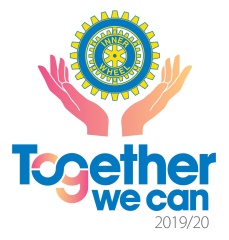 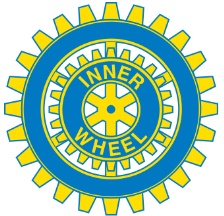 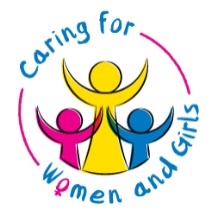 District Chairman	District SecretaryVera Farmilo	Laurie BreadmorePh 07 888 6881Mob:0276854484	Ph 07 345 6004districtchairmannz293@gmail.com	districtsecretarynz293@gmail.comChairman’s Chat 2019Dear Inner Wheel Members,Here we are at the start of another Inner Wheel year. I’m excited and looking forward to my year as District Chairman of NZ293.I’m sure the highlight will be visiting you all.Congratulations to all members who have stepped up to take positions on your Club Committees. We need people like you for the smooth running of our clubs and most importantly at District level.I’m very grateful to our District Secretary Laurie Breadmore who has agreed to use her fine secretarial skill another year. Also District Treasurer Ineke Thissen who has worked hard implementing online banking for our District and Past District Chairman Joan Reed, a lady with a lot of Inner Wheel years of experience under her belt to guide us.Our New Zealand Inner Wheel President, Carol Haskett is passionate about Inner Wheel and we look forward to hearing from her as she shares her ideas for our organisation going forward. In her words “We all want to ensure that Inner Wheel remains strong for future generations”My role as District Vice Chairman this last year has involved a lot of reading and learning for my year ahead. There is a wealth of information for ALL roles online at the Inner Wheel website, as well as many informative manuals for guidance. I personally think the structure and guidelines we have from International Inner Wheel has resulted in our organisation being a global success over many years.I’m so grateful for experienced Inner Wheel members who have offered their help and support. I feel very comfortable asking for help.Inner Wheel is such a friendly, supportive and positive organisation to belong to. It’s a great place to learn, grow and develop skills we never knew we are capable of. Sometimes we surprise ourselves!  Let this years motto…”.Together We Can”….be an inspiration.In friendshipVera